4	استعراض القرارات والتوصيات الصادرة عن المؤتمرات السابقة، وفقاً للقرار 95 (Rev.WRC-07)، للنظر في إمكانية مراجعتها أو استبدالها أو إلغائها؛مقدمةعملاً بالقرار 95 (Rev.WRC-07)، أجرى أعضاء جماعة آسيا والمحيط الهادئ للاتصالات استعراضاً عاماً للقرارات والتوصيات الصادرة عن المؤتمرات السابقة وهم يقدمون في الجدول التالي مسار العمل الممكن للنظر فيه خلال المؤتمر العالمي للاتصالات الراديوية لعام 2019.ويشار في هذا الجدول حسب الحاجة إلى المقترحات المشتركة ذات الصلة المقدمة من جماعة آسيا والمحيط الهادئ للاتصالات في إطار بنود جدول أعمال المؤتمر العالمي للاتصالات الراديوية لعام 2019 فيما يتعلق بتلك القرارات والتوصيات التي تشملها مختلف بنود جدول أعمال المؤتمر والتي سيجري النظر فيها في إطار هذه البنود.وعلاوةً على ذلك، قدم أعضاء جماعة آسيا والمحيط الهادئ للاتصالات مقترحاً محدداً لإدخال تعديلات على القرار 95 (Rev.WRC-07).المقترحاتالمسألة أ) 	تعديل القرار 95 (Rev.WRC-07)MOD	ACP/24A18/1#50358القـرار 95 (REV.WRC-)استعراض عام للقرارات والتوصيات الصادرة عن المؤتمرات الإدارية العالمية للراديو 
والمؤتمرات العالمية للاتصالات الراديويةإن المؤتمر العالمي للاتصالات الراديوية ()،إذ يضع في اعتباره أ )	أن من المهم إبقاء القرارات والتوصيات الصادرة عن المؤتمرات الإدارية العالمية للراديو والمؤتمرات العالمية للاتصالات الراديوية قيد الاستعراض المستمر بهدف تحديثها؛ب)	أن تقارير مدير مكتب الاتصالات الراديوية المقدمة إلى المؤتمرات السابقة تشكل أساساً مفيداً لإجراء استعراض عام لقرارات المؤتمرات السابقة وتوصياتها؛)	أن من الضروري وجود بعض المبادئ والخطوط التوجيهية التي تسمح للمؤتمرات المقبلة بالتعامل مع القرارات والتوصيات الصادرة عن المؤتمرات السابقة والتي لا تتصل بجدول أعمال المؤتمر،يقرر	استعراض قرارات المؤتمرات السابقة وتوصياتها التي لا تتصل بأي بند في جدول أعمال المؤتمر بغية:	إلغاء تلك القرارات والتوصيات التي انتهى الغرض منها أو التي لم تعد ضرورية؛	استعراض الحاجة إلى تلك القرارات والتوصيات، أو أجزاء منها، التي تطلب من قطاع الاتصالات الراديوية إجراء دراسات لم يحرز أي تقدم بشأنها خلال الفترتين الأخيرتين بين المؤتمرات؛	تحديث وتعديل القرارات والتوصيات، أو أجزاء منها، التي تجاوزها الزمن، وتصويب الحالات الواضحة من الإغفال أو التعارض أو اللبس أو أخطاء الصياغة، وإدخال أي تعديل ضروري لتأمين اتساقها؛إلى أن يعمد كل مؤتمر في بدايته إلى تحديد أي لجنة في إطار المؤتمر تضطلع بالمسؤولية الأولى عن استعراض كل من قرارات وتوصيات ،يكلف مدير مكتب الاتصالات الراديويةبإجراء استعراض عام لقرارات المؤتمرات السابقة وتوصياتها والقيام، بعد التشاور مع الفريق الاستشاري للاتصالات الراديوية ورؤساء لجان دراسات الاتصالات الراديوية ونواب رؤسائها، بتقديم تقرير إلى الدورة الثانية للاجتماع التحضيري للمؤتمر 1 من يقـرر، بما في ذلك التقارير المرحلية لدراسات قطاع الاتصالات الراديوية بشأن موضوعات تكون قد طلبتها قرارات المؤتمرات السابقة ،يدعو الإداراتإلى تقديم مساهمات بشأن تنفيذ هذا القرار إلى للاجتماع التحضيري للمؤتمر،يدعو الاجتماع التحضيري للمؤتمرإلى إدراج نتائج الاستعراض العام لقرارات المؤتمرات السابقة وتوصياتها في تقريره استناداً إلى المساهمات المقدمة من الإدارات إلى للاجتماع التحضيري للمؤتمر بغية تيسير عملية المتابعة من جانب.الأسباب:	تُقترح مراجَعة القرار 95 (WRC-07) من أجل:-	الإشارة بوضوح إلى وجود بند دائم في جدول الأعمال لاستعراض قرارات المؤتمرات السابقة وتوصياتها التي لا تتصل بجدول أعمال المؤتمر؛-	دعوة لجان دراسات قطاع الاتصالات الراديوية لاستعراض القرارات والتوصيات التي لا تتصل بجدول أعمال المؤتمر وتقديم مسار عمل مناسب إلى الدورة الثانية للاجتماع التحضيري للمؤتمر، حسب الحاجة.وستيسر النقطة الثانية على نحو أفضل النظر في البند 4 من جدول الأعمال خلال الاجتماع التحضيري للمؤتمر وتمكن بعد ذلك من زيادة كفاءة أعمال المؤتمر.المسألة B)	استعراض قرارات وتوصيات المؤتمرات الإدارية العالمية للراديو/المؤتمرات العالمية للاتصالات الراديوية (WARC/WRC)	ACP/24A18/2تعليقات ومسار العمل المقترح على قرارات وتوصيات المؤتمرات الإدارية العالمية للراديو والمؤتمرات العالمية للاتصالات الراديوية استجابة إلى القرار 95 (Rev.WRC-07)الجزء الأول - قرارات المؤتمرات الإدارية العالمية للراديو/المؤتمرات العالمية للاتصالات الراديوية (WARC/WRC)الجزء الثاني - توصيات المؤتمرات الإدارية العالمية للراديو/المؤتمرات العالمية للاتصالات الراديوية
(WARC/WRC)SUP	ACP/24A18/3القرار 31 (wrc-15)تدابير انتقالية لإلغاء بطاقات التبليغ عن معلومات النشر المسبق
المقدمة من الإدارات فيما يتعلق بتخصيصات التردد للشبكات
والأنظمة الساتلية الخاضعة للقسم II من المادة 9الأسباب:	انتهى مكتب الاتصالات الراديوية من الإجراءات الضرورية لتنفيذ الفقرتين 1 و2 من يقرر.SUP	ACP/24A18/4القـرار 33 (REV.WRC-15)وضع المحطات الفضائية التابعة للخدمة الإذاعية الساتلية في الخدمة
قبل بدء العمل بالاتفاقات والخطط المصاحبة لها 
من أجل الخدمة الإذاعية الساتليةالأسباب:	اكتملت معالجة بطاقات التبليغ الساتلية بموجب هذا القرار قبل المؤتمر WRC 07.MOD	ACP/24A18/5القـرار 34 (REV.WRC-)إنشاء الخدمة الإذاعية الساتلية في نطاق التردد GHz 12,75-12,5 
في الإقليم 3 وبالتقاسم مع الخدمات الفضائية وخدمات الأرض في الأقاليم 1 و2 و3إن المؤتمر العالمي للاتصالات الراديوية ()،إذ يضع في اعتبارهأن المؤتمر الإداري العالمي (جنيف، 1979) قد وزّع نطاق التردد GHz 12,75-12,5 للخدمة الإذاعية الساتلية لأغراض الاستقبال الجماعي في الإقليم 3،وإذ يدركأن المجلس قد يود، وفقاً لنص القرار 507 (Rev.WRC-15)، أن يخوّل مؤتمراً عالمياً مختصاً للاتصالات الراديوية يعقد في المستقبل أن يضع خطة للخدمة الإذاعية الساتلية في نطاق التردد GHz 12,75-12,5 في الإقليم 3،يقـرر1	أن يستمر تطبيق الأحكام ذات الصلة في المادة 9، حسب الحالة على التنسيق بين محطات الخدمة الإذاعية الساتلية في الإقليم 3 والمحطات التالية، إلى أن توضع خطة للخدمة الإذاعية الساتلية في نطاق التردد GHz 12,75-12,5 في الإقليم 3: أ )	المحطات الفضائية في الخدمة الإذاعية الساتلية والخدمة الثابتة الساتلية في الأقاليم 1 و2 و3؛ب)	محطات الأرض في الأقاليم 1 و2 و3؛...الأسباب:	التغييرات المترتبة على إلغاء القرار 33 (REV.WRC-15).MOD	ACP/24A18/6القـرار 72 (REV.WRC-)الأعمال التحضيرية العالمية والإقليمية
للمؤتمرات العالمية للاتصالات الراديويةإن المؤتمر العالمي للاتصالات الراديوية ()،إذ يضع في اعتباره أ )	أن المنظمات الإقليمية للاتصالات تواصل تنسيق أعمالها التحضيرية المتعلقة بالمؤتمرات العالمية للاتصالات الراديوية؛ب)	أن كثيراً من المقترحات المشتركة قدمت إلى المؤتمر من الإدارات التي شاركت في الأعمال التحضيرية التي أجرتها المنظمات الإقليمية للاتصالات؛ج)	أن تجميع وجهات النظر على الصعيد الإقليمي على هذا النحو مقترناً بفرصة إجراء مناقشات بين الأقاليم قبل انعقاد المؤتمر قد يسّر من مهمة التوصل إلى فهم مشترك مع توفير للوقت أثناء المؤتمرات العالمية السابقة للاتصالات الراديوية؛د )	أن من المرجح أن يزداد عبء التحضير للمؤتمرات القادمة؛ﻫ )	أن ذلك يجعل تنسيق الأعمال التحضيرية على الصعيدين العالمي والإقليمي ذا فائدة كبرى للدول الأعضاء؛و )	أن نجاح المؤتمرات المقبلة يتوقف على زيادة كفاءة التنسيق الإقليمي وعلى التفاعل بين الأقاليم قبل انعقاد المؤتمرات المقبلة، بما في ذلك الاجتماعات التي تعقد بين المجموعات الإقليمية؛ز )	أن الحاجة تدعو إلى إجراء تنسيق عام في المشاورات بين الأقاليم،وإذ يشير أ )	إلى الفقرة 2 من "يقـرر" في القرار 80 (المراجع في مراكش، 2002) لمؤتمر المندوبين المفوضين:"دعم التوافق على المستوى الإقليمي بين الاقتراحات المشتركة، كما جاء في القرار 72 (WRC-)، بهدف تقديمها إلى المؤتمرات العالمية للاتصالات الراديوية"؛ب)	إلى الفقرة 3 من "يقـرر" في القرار 80 (المراجع في مراكش، 2002) لمؤتمر المندوبين المفوضين:"التشجيع على التعاون الرسمي وغير الرسمي في الفترة التي تفصل بين المؤتمرات بغية التوفيق بين وجهات النظر المختلفة بشأن بعض البنود الواردة في جدول أعمال المؤتمر أو بنود جديدة"،وإذ يلاحظأن مؤتمرات المندوبين المفوضين قررت أن يستمر الاتحاد في تعزيز العلاقات مع المنظمات الإقليمية للاتصالات،يقـررإلى مواصلة أعمالها التحضيرية للمؤتمرات العالمية للاتصالات الراديوية، بما في ذلك إمكانية عقد اجتماعات مشتركة للمجموعات الإقليمية بصورة رسمية أو غير رسميةمدير مكتب الاتصالات الراديوية	بأن يواصل التشاور مع المنظمات الإقليمية للاتصالات بشأن الوسائل التي يمكن بها تقديم المساعدة لهذه المنظمات في أعمالها التحضيرية للمؤتمرات العالمية المقبلة للاتصالات الراديوية في الميادين التالية:-	تنظيم الاجتماعات التحضيرية الإقليمية؛-	تنظيم دورات إعلامية، ومن الأفضل عقدها قبل الدورة الثانية للاجتماع التحضيري للمؤتمر وبعدها؛-	تحديد القضايا الرئيسية التي يتعين حلها في المؤتمر العالمي المقبل للاتصالات الراديوية؛-	تسهيل الاجتماعات الإقليمية والأقاليمية الرسمية وغير الرسمية بهدف التوصل إلى تقارب ممكن في وجهات نظر الأقاليم بشأن القضايا الرئيسية؛3	بأن يقدم تقريراً عن نتائج هذه المشاورات إلى مؤتمر عالمي للاتصالات الراديوية،يدعو مدير مكتب تنمية الاتصالاتإلى التعاون مع مدير مكتب الاتصالات الراديوية في تنفيذ هذا القرار.الأسباب:	تعزيز الاستعدادات العالمية والإقليمية للمؤتمرات العالمية للاتصالات الراديوية.SUP	ACP/24A18/7القـرار 422 (WRC-12)وضع منهجية لحساب احتياجات الخدمة المتنقلة الساتلية للطيران (R) 
من الطيف في النطاقين MHz 1 555-1 545 (فضاء-أرض) 
وMHz 1 656,5-1 646,5 (أرض-فضاء)الأسباب:	نُفذ هذا القرار إثر الموافقة على التوصية ITU-R M.2091.SUP	ACP/24A18/8القرار 556 (WRC-15)تحويل جميع التخصيصات التماثلية الواردة في قائمة وخطة الإقليمين 1 و3
في التذييلين 30 و30A إلى تخصيصات رقميةالأسباب:	نُفذ هذا القرار.SUP	ACP/24A18/9القـرار 641 (REV.HFBC-87)استخدام نطاقات الترددات kHz 7 100-7 000الأسباب:	تحقق الغرض من القرار ولم يُسجل تخصيص لإذاعة على الموجات الديكامترية (HFBC) في النطاق kHz 7 100-7 000.SUP	ACP/24A18/10القـرار 642المتعلق بتشغيل محطات أرضية في خدمة الهواة الساتليةالأسباب:	لم تُستلم أي معلومات قط بموجب هذا القرار، وينص الرقم 14.11 من لوائح الراديو على ألا يجري التبليغ بموجب المادة 11 من لوائح الراديو عن الترددات المخصصة للمحطات الأرضية في خدمة الهواة الساتلية.MOD	ACP/24A18/11جدول أعمال لمؤتمر العالمي للاتصالات الراديوية لعام 2023إن المؤتمر العالمي للاتصالات الراديوية ()،...	استعراض القرارات والتوصيات الصادرة عن المؤتمرات السابقة، وفقاً للقرار 95 (Rev.WRC-)، للنظر في إمكانية مراجعتها أو استبدالها أو إلغائها؛...الأسباب:	تغييرات مترتبة على تعديل القرار 95 (Rev.WRC-07) في إطار البند 4 من جدول أعمال المؤتمر WRC-19 (انظر المقترح ACP/24A18/1).___________المؤتمر العالمي للاتصالات الراديوية (WRC-19)
شرم الشيخ، مصر، 28 أكتوبر - 22 نوفمبر 2019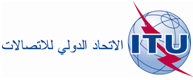 الجلسة العامةالإضافة 18
للوثيقة 24-A24 سبتمبر 2019الأصل: بالإنكليزيةمقترحـات مشتركـة مقدمة من جماعة آسيا والمحيط الهادئ للاتصالاتمقترحـات مشتركـة مقدمة من جماعة آسيا والمحيط الهادئ للاتصالاتمقترحات بشأن أعمال المؤتمرمقترحات بشأن أعمال المؤتمربند جدول الأعمال 4بند جدول الأعمال 4رقم القرارالموضوع/العنوانملاحظاتالإجراء الذي تقترحه جماعة آسيا والمحيط الهادئ للاتصالات1التبليغ عن تخصيصات التردد(مراجَع في المؤتمر WRC-97)، ما زال صالحاً. ويحال إلى هذا القرار في الرقم 2.5/26 من التذييل 26.NOC2الاستعمال المنصف لمدار السواتل المستقرة بالنسبة إلى الأرض وغيره من المدارات الساتلية، ولنطاقات الترددات لخدمات الفضاء(مراجَع في المؤتمر WRC-03)، ما زال صالحاً. ويحال إلى هذا القرار في القرار 4 (Rev.WRC-03).NOC4مدة صلاحية تخصيصات التردد للأنظمة الفضائية التي تستخدم مدار السواتل المستقرة بالنسبة إلى الأرض وغيرها من المدارات الساتلية(مراجَع في المؤتمر WRC-03)، ما زال صالحاً. ويحال إلى هذا القرار في البند 2.A.ب من الجدول A، في الملحق 2 بالتذييل 4.NOC5التعاون التقني - الانتشار في المناطق المدارية(مراجَع في المؤتمر WRC-15)، ما زال صالحاً.NOC7الإدارة الوطنية للترددات الراديوية(مراجَع في المؤتمر WRC-03)، ما زال صالحاً. هناك فقرتا "يوصي" في النص. وقد يلزم تحديث الصياغة في هذا الصدد. والمضمون مدعوم من مكتب الاتصالات الراديوية ومن خلال دراسات في لجنة الدراسات 1، فيما يتعلق بأنظمة إدارة الطيف للبلدان النامية؛ ويدعم المكتب أيضاً الحلقات الدراسية العالمية والإقليمية.NOC/MOD10استخدام الحركة الدولية للصليب الأحمر والهلال الأحمر للاتصالات اللاسلكية(مراجَع في المؤتمر WRC-2000)، ما زال صالحاً. ويتعلق هذا القرار بالقرار 646 (Rev.WRC-15).NOC12تقديم المساعدة والدعم إلى فلسطين(مراجَع في المؤتمر WRC-15)، ما زال صالحاً. وهذا القرار يخص فلسطين أساساً. وفي فقرة "يكلف مدير مكتب الاتصالات الراديوية كذلك"، يمكن النظر في تحديث البند 2 "رفع تقرير إلى المؤتمر العالمي للاتصالات الراديوية لعام 2019 بشأن التقدم المحرز في تنفيذ هذا القرار"، من خلال الإشارة إلى المؤتمر "WRC-23".N/A13تكوين الرموز الدليلية للنداء(مراجَع في المؤتمر WRC-97). ما زال صالحاً. ويحال إلى هذا القرار في الرقم 32.19 من لوائح الراديو.NOC15التعاون الدولي في مجال الاتصالات الراديوية الفضائية(مراجَع في المؤتمر WRC-03)، ما زال صالحاً. نُفذ من خلال الاتصال مع لجان دراسات قطاع تنمية الاتصالات ومن خلال الحلقات الدراسية/ورش العمل المشتركة لمكتبي الاتصالات الراديوية وتنمية الاتصالات.NOC18تعرّف غير الأطراف في نزاع مسلح(مراجَع في المؤتمر WRC-15)، ما زال صالحاً. جرى تحديث النص في المؤتمر WRC-15. وقد يلزم تعديل للتعبير عن الممارسة الحالية في الطيران.NOC/MOD20التعاون التقني - خدمة الطيران(مراجَع في المؤتمر WRC-03)، ما زال صالحاً. ويحال إلى هذا القرار في التوصية 72 (Rev.WRC-07).NOC25تشغيل الأنظمة الساتلية العالمية للاتصالات الشخصية(مراجَع في المؤتمر WRC-03)، ما زال صالحاً. ويحال إلى هذا القرار في التوصية 156 (WRC-15).NOC26استعراض الحواشي(مراجَع في المؤتمر WRC-07). نتيجة للنظر في البند 8 من جدول أعمال المؤتمر WRC-19، ينبغي تعديل هذا القرار. (انظر المقترح ACP/24A20/1).MOD27استعمال التضمين بالإحالة في لوائح الراديو (المبادئ)(مراجَع في المؤتمر WRC-12)، يُقترح الدمج مع القرار 28 (Rev.WRC-15) في إطار البند 2 من جدول الأعمال (انظر المقترح ACP/24A17/1).MOD28مراجعة الإحالات إلى توصيات قطاع الاتصالات الراديوية(مراجَع في المؤتمر WRC-15)، يُقترح الدمج مع القرار 27 (Rev.WRC-12) في إطار البند 2 من جدول الأعمال (انظر المقترح ACP/24A17/2).SUP31التدابير الانتقالية لإلغاء بطاقات التبليغ عن معلومات النشر المسبق المقدمة من الإدارات فيما يتعلق بتخصيصات التردد للشبكات والأنظمة الساتلية الخاضعة للقسم II من المادة 9(المؤتمر WRC-15)، ويحال إلى هذا القرار في الرقم 14.59. وانقضت الفترة الانتقالية. ويُقترح الإلغاء لأن مكتب الاتصالات الراديوية انتهى من الإجراءات الضرورية لتنفيذ الفقرتين 1 و2 من يقرر. (انظر المقترح ACP/24A18/3).SUP33إجراءات من أجل الخدمة الإذاعية الساتلية قبل دخول الاتفاقات والخطط حيز النفاذ فيما يتعلق بالخدمة الإذاعية الساتلية(مراجَع في المؤتمر WRC-15)ويُقترح إلغاؤه لأن معالجة التبليغات بموجب هذا القرار (أي بطاقات التبليغ المقدمة قبل 1 يناير 1999) قد استكملت قبل المؤتمر WRC-07.وسيتطلب الإلغاء النظر في الإحالات إلى هذا القرار الواردة في لوائح الراديو: الأرقام 396.5 و7.9.A و5.11.A؛ الحاشية 12 للفقرة 3.2.4 ه) والحاشية 23 للفقرة 1.7 في التذييل 30؛ الحاشية 29 للفقرة 1.7 في التذييل 30A؛ الفقرة 1 من "يقرر" في القرار 34 (Rev.WRC-15)؛ الفقرة 1.5 و) من الملحق بالقرار 42 (Rev.WRC-15)؛ القسم 1 من القرار 49 (Rev.WRC-15)؛ الفقرة 2 من يقرر في القرار 507 (Rev.WRC-15)؛ الفقرة 3 من يقرر في القرار 528 (Rev.WRC-15). (انظر المقترح ACP/24A18/4).SUP34إنشاء الخدمة الإذاعية الساتلية في النطاق GHz 12,75-12,5 في الإقليم 3(مراجَع في المؤتمر WRC-15)، ما زال صالحاً. وجرى تحديث النص صياغياً في المؤتمر WRC-15. ويتعلق جوهر هذا القرار بالقرار (Rev.WRC-03)33 . ويجب تحديث النص نظراً لإلغاء القرار 33. (انظر المقترح ACP/24A18/5).MOD40استخدام محطة فضائية واحدة لوضع تخصيصات ترددات لشبكات ساتلية مستقرة بالنسبة إلى الأرض في مواقع مدارية 
مختلفة في الخدمة في غضون فترة زمنية قصيرة(المؤتمر WRC-15)، ما زال صالحاً. ويحال إلى هذا القرار في الرقم 44B.11 و11.49.1 والتذييلات 30 و30A و30B. ويلزم تحديث الفقرة 5 من يقرر التي يشار فيها إلى: "... اعتباراً من 1 يناير 2018 ...".MOD42أنظمة مؤقتة في الإقليم 2 (الخدمة الإذاعية الساتلية والخدمة الثابتة الساتلية) ضمن النطاقات التي يشملها التذييل 30/التذييل 30A(المؤتمر WRC-15)، ما زال صالحاً، ولكنه مسألة الإقليم 2 بشكل أساسي. ويحال إلى هذا القرار في الرقمين A.9.3 وA.11.1 والتذييلين 30 و30A. وقد يلزم تحديث النص في ضوء إلغاء القرار 33.N/A49الاحتياط الإداري الواجب(مراجَع في المؤتمر WRC-15)، ما زال صالحاً. وقد جرى تحديث النص في المؤتمر WRC-15. ويحال إلى هذا القرار في الرقمين 1.44.11 و48.11 وفي المادتين 9 و10 وفي القرارين 55 (Rev.WRC-15) و81 (Rev.WRC-15) وفي التذييلات 30 و30A و30B.واستناداً إلى المناقشات ضمن فرقة العمل 4A بقطاع الاتصالات الراديوية بشأن هذا القرار (انظر المقترح 4A/675)، يفيد التقرير الأولي لمدير مكتب الاتصالات الراديوية المقدم إلى الدورة الثانية للاجتماع التحضيري للمؤتمر WRC-19 (CPM19-2) أن الحاجة قد تدعو إلى النظر في تعديل القرار 49 في المؤتمر WRC-19 لإزالة الأحكام المتقادمة والتضارب مع الممارسات الحالية. (انظر المقترح CPM19-2/17، القسم 3.3.2). وسيُنظر في هذه المسألة في إطار البند 9.2 من جدول أعمال المؤتمر WRC-19.MOD55تقديم بطاقات التبليغ إلكترونياً عن الشبكات الساتلية(مراجَع في المؤتمر WRC-15)، ما زال صالحاً. وقد جرى تحديث النص في المؤتمر WRC-15. ويشير تقرير الاجتماع التحضيري للمؤتمر إلى إمكانية نقل المحتوى إلى الأجزاء المناسبة من المادتين 9 و11 والتذييلات 30 و30A و30B لإضفاء صفة الاستمرارية إليه.NOC/SUP63الحماية من تداخلات إشعاع الأجهزة الصناعية والعلمية والطبية(مراجَع في المؤتمر WRC-12)، ما زال صالحاً. وأُحرز تقدم في دراسات قطاع الاتصالات الراديوية التي يدعو إليها هذا القرار بما في ذلك التعاون مع اللجنة الدولية الخاصة المعنية بالتداخل الراديوي (CISPR). وعلى هذا الأساس، يشير تقرير الاجتماع التحضيري للمؤتمر إلى الحاجة المحتملة لتحديث الفقرتين 1 و2 من يدعو قطاع الاتصالات الراديوية في ضوء التطورات الأخيرة فيما بين لجنة الدراسات 1 لقطاع الاتصالات الراديوية واللجنة الدولية الخاصة المعنية بالتداخل الراديوي (CISPR).NOC/MOD72الأعمال التحضيرية الإقليمية(مراجَع في المؤتمر WRC-07)، ما زال صالحاً. ويُقترح تعديل لمواصلة تشجيع النشاط التحضيري الإقليمي (انظر المقترح ACP/24A18/6).MOD74مواصلة تحديث الأسس التقنية للتذييل 7(مراجَع في المؤتمر WRC-03)، ما زال صالحاً. ويحال إلى هذا القرار في القرار 75 (Rev.WRC-12). ويجري استعراض التوصية ITU-R SM.1448 التي تقدم قواعد تقنية لمجالات التنسيق من أجل مواءمتها مع التذييل 7.NOC/MOD75صياغة الأساس التقني لتحديد منطقة التنسيق بغرض التنسيق بين محطة استقبال أرضية لخدمة الأبحاث الفضائية (الفضاء السحيق) ومحطات الإرسال لتطبيقات الكثافة العالية في الخدمة الثابتة في النطاقين GHz 32,3-31,8 وGHz 38-37(مراجَع في المؤتمر WRC-12)، ما زال صالحاً. يحال إلى هذا القرار في الرقم 547.5. ولا يوجد حالياً أي تقدم في دراسات قطاع الاتصالات الراديوية التي يدعو إليها هذا القرار. ويمكن اقتراح تطبيق الفقرة 2 من القرار 95 (خاصة البند الثاني). ونظراً لأن مجال تطبيق هذا القرار يرتبط ارتباطاً وثيقاً بالقرار 74، فقد تضمَّن الدراسة المحددة في هذا القرار، إذا لزم الأمر، في القرار 74 بشكل عام.NOC/SUP76حماية شبكات الخدمة الثابتة الساتلية المستقرة بالنسبة إلى الأرض وشبكات الخدمة الإذاعية الساتلية المستقرة بالنسبة إلى الأرض من الحد الأقصى لكثافة تدفق القدرة المكافئة الكلية الناتجة عن أنظمة الخدمة الثابتة الساتلية غير المستقرة بالنسبة إلى الأرض في النطاقات الترددية التي تُعتمد فيها حدود لكثافة تدفق القدرة المكافئة(مراجَع في المؤتمر WRC-15). ما زال صالحاً. وقد جرى تحديث النص جزئياً في المؤتمر WRC-15. ويحال إلى هذا القرار في الرقم 5K.22 والقرارين 140 (Rev.WRC-15) و159 (WRC-15). وروجعت التوصية ITU-R S.1503 وتمت الموافقة على النسخة الجديدة منها. وعلى هذا الأساس قد يلزم تحديث الجزء "يدعو قطاع الاتصالات الراديوية" مراعاةً للتوصيتين ITU-R S.1588 وITU-R S.1503 الساريتين؛ وقد يلزم أيضاً تحديث الملحق 1 مراعاةً لتضمين التوصيتين S.1428 ITU-R وITU-R BO.1443 بالإحالة إليهما وصيغتيهما الساريتين.MOD80الاحتياط الواجب في تطبيق المبادئ التي يتضمنها الدستور(مراجَع في المؤتمر WRC-07). نتيجة لما سينظر فيه المؤتمر WRC-19 في إطار البند 3.9 من جدول الأعمال. ليس لدى جماعة آسيا والمحيط الهادئ للاتصالات أي مقترح بشأن هذا القرار.---81تقييم إجراء الاحتياط الواجب الإداري(مراجَع في المؤتمر WRC-15). وفقاً لتقرير الاجتماع التحضيري للمؤتمر، لا يزال هذا القرار صالحاً. ولكن سبق أن حُلت مسألة ما يسمى "الساتل على الورق" والقرار 49 (Rev.WRC-07) الذي تنفَّذ بموجبه هذه المسألة، قد استوفى غرضه (انظر أيضاً الرسالة المعممة CR/301 الصادرة عن قطاع الاتصالات الراديوية). وإذ حَل القرار 49 محله، لا يوصى بأي إجراء في هذا القرار. ويتعين النظر في إمكانية إلغائه.NOC/SUP85حماية الأنظمة المستقرة بالنسبة إلى الأرض (الخدمة الثابتة الساتلية والخدمة الإذاعية الساتلية) من أنظمة الخدمة الثابتة الساتلية غير المستقرة بالنسبة إلى الأرض(المؤتمر WRC-03)، ما زال صالحاً. وتمت الموافقة على تعديلات التوصية ITU-R S.1503 حديثاً في يناير 2018.ولأن برنامج التحقق من صحة كثافة تدفق القدرة المكافئة (epfd) أصبح متاحاً من خلال الرسالة المعممة (CR/414، 6 ديسمبر 2016)، ونظراً للفقرة 5 من يقرر، يلزم إجراء تعديل في هذا الصدد.MOD86معايير تنفيذ القرار 86 (المراجَع في مؤتمر المندوبين المفوضين لعام 2002)(مراجَع في المؤتمر WRC-07)، ما زال صالحاً. ونتيجة لما سينظر فيه المؤتمر WRC-19 (البند 10 من جدول الأعمال)، ينبغي تعديل هذا القرار. (انظر المقترح ACP/24A24A1/5)MOD95استعراض القرارات والتوصيات الصادرة عن المؤتمرات الإدارية العالمية للراديو والمؤتمرات العالمية للاتصالات الراديوية(مراجَع في المؤتمر WRC-07)، ما زال صالحاً. ونتيجة لما سينظر فيه البند 4 من جدول أعمال المؤتمر WRC-19، ينبغي تعديل هذا القرار. (انظر المقترح ACP/24A18/1)MOD99التطبيق المؤقت لأحكام معينة في لوائح الراديو راجعها المؤتمر العالمي للاتصالات الراديوية لعام 2015 وإلغاء قرارات وتوصيات معينة(المؤتمر WRC-15)، كعرف مستجد على المؤتمر العالمي للاتصالات الراديوية، تنبغي الاستعاضة عن هذا القرار أو مراجعته وصولاً إلى قرار جديد يؤدي غرضاً مماثلاً وفقاً لنتائج المؤتمر WRC-19.SUP/MOD111تخطيط الخدمة الثابتة الساتلية في النطاقات GHz 30/20/18(في المؤتمر Orb-88)، ما زال صالحاً.NOC114الخدمة الثابتة الساتلية (وصلات تغذية الخدمة المتنقلة الساتلية) في النطاق GHz 5(مراجَع في المؤتمر WRC-15)، يحال إلى هذا القرار في الرقمين 444.5 و444A.5 وفي التوصية 748 (Rev.WRC-15).NOC122محطات المنصات عالية الارتفاع في النطاقين GHz 48/47(مراجَع في المؤتمر WRC-07)، ما زال صالحاً. ويحال إلى هذا القرار في الرقم 552A.5 والتذييل 4.ونتيجة لما سينظر فيه المؤتمر WRC-19 في إطار البند 14.1 من جدول الأعمال، ليس لدى جماعة آسيا والمحيط الهادئ للاتصالات أي مقترح بشأن هذا القرار.---125تقاسم الترددات في النطاقين MHz 1 613,8-1 610,6 و1 660,5-1 660 MHz بين الخدمة المتنقلة الساتلية وخدمة الفلك الراديوي(مراجَع في المؤتمر WRC-12)، ما زال صالحاً. وجرى تحديث النص قليلاً في المؤتمر WRC-12. يلزم أن يستعرض مؤتمر عالمي مختص مقبل للاتصالات الراديوية دراسات القاسم الجارية حالياً بين الخدمة المتنقلة الساتلية وخدمة الفلك الراديوي. ولا يُحرَز تقدم حالياً في دراسات قطاع الاتصالات الراديوية التي يدعو إليها هذا القرارNOC140حدود كثافة تدفق القدرة المكافئة في النطاق GHz 20,2-19,7(مراجَع في المؤتمر WRC-15)، ما زال صالحاً. وجرى استعراض النص في المؤتمر WRC-15. ويحال إلى هذا القرار في الرقم 5CA.22. ولهذا القرار صلة بالقرار 85 (WRC-15).NOC/MOD143مبادئ توجيهية بشأن تنفيذ التطبيقات عالية الكثافة في الخدمة الثابتة الساتلية في نطاقات التردد المحددة لهذه التطبيقات(مراجَع في المؤتمر WRC-07)، ما زال صالحاً. ويحال إلى هذا القرار في الرقم 516B.5. NOC144الاحتياجات الخاصة للبلدان الصغيرة أو الضيقة جغرافياً لتشغيل محطات أرضية في الخدمة الثابتة الساتلية في النطاق GHz 14-13,75(مراجَع في المؤتمر WRC-15)؛ ما زال صالحاً. وجرى استعراض النص في المؤتمر WRC-15. NOC145إمكانية استعمال محطات المنصات عالية الارتفاع في الخدمة الثابتة ضمن نطاقي التردد GHz 28,2-27,9 وGHz 31,3-31(مراجَع في المؤتمر WRC-12)، ما زال صالحاً. ويحال إلى هذا القرار في الرقمين 537A.5 و543A.5 والتذييل 4.ونتيجة لما سينظر فيه المؤتمر WRC-19 في إطار البند 14.1 من جدول الأعمال، ليس لدى جماعة آسيا والمحيط الهادئ للاتصالات أي مقترح بشأن هذا القرار.---147حدود كثافة تدفق القدرة لأنظمة الخدمة الثابتة الساتلية التي تستخدم مدارات شديدة الميل في النطاق GHz 19,7-17,7(المؤتمر WRC-07)، ما زال صالحاً. ويحال إلى هذا القرار في الرقمين 6B.16.21 و6C.16.21.NOC148الأنظمة الساتلية المدرجة سابقاً في الجزء B من خطة التذييل 30B (WARC Orb-88)(مراجَع في المؤتمر WRC-15)، ما زال صالحاً. وحسب سجل مكتب الاتصالات الراديوية بشأن الجزء B، يحال إلى هذا القرار في التذييل 30B.NOC149طلبات الدول الأعضاء الجديدة في الاتحاد المتعلقة بالتذييل 30B في لوائح الراديو(مراجَع في المؤتمر WRC-12)، ما زال صالحاً. وجرى تحديث النص حديثاً في المؤتمر WRC-12.NOC150استعمال وصلات بوابات محطات المنصات عالية الارتفاع للنطاقين MHz 6 520-6 440 وMHz 6 640-6 560 
في الخدمة الثابتة(المؤتمر WRC-12)، ما زال صالحاً. ويحال إلى هذا القرار في الرقم 5.547.ونتيجة لما سينظر فيه المؤتمر WRC-19 في إطار البند 14.1 من جدول الأعمال، ينبغي عدم إدخال تغيير في هذا القرار. (انظر المقترح ACP/24A14/2)NOC154النظر في إجراءات تقنية وتنظيمية بغية دعم التشغيل الحالي والمقبل للمحطات الأرضية للخدمة الثابتة الساتلية في النطاق MHz 4 200-3 400 كمساعدة للتشغيل الآمن للطائرات والتوزيع الموثوق لمعلومات الأرصاد الجوية في بعض البلدان في الإقليم 1(المؤتمر WRC-12)، ما زال صالحاً. ويرى أعضاء جماعة آسيا والمحيط الهادئ للاتصالات أن هذا القرار مقصور على بعض البلدان في الإقليم 1 ولا يدعم أي جانب من جوانب هذه المسألة الجاري تطبيقها على الإقليم 3.N/A155أحكام تنظيمية متصلة بالمحطات الأرضية على متن طائرات دون طيار تعمل في شبكات ساتلية مستقرة بالنسبة إلى الأرض في الخدمة الثابتة الساتلية في بعض نطاقات التردد غير الخاضعة لخطة التذييلات 30 و30A و30B من أجل التحكم والاتصالات خارج الحمولة النافعة لأنظمة الطائرات دون طيار في الفضاء الجوي غير المحجوز(المؤتمر WRC-15)، ما زال صالحاً. ويحال إلى هذا القرار في الرقم 484B.5. وليس لدى جماعة آسيا والمحيط الهادئ للاتصالات أي مقترح بشأن هذا القرار.---156استخدام نطاقي التردد GHz 20,2-19,7 وGHz 30,0-29,5 في المحطات الأرضية المتحركة والتي تتواصل مع محطات فضائية مستقرة بالنسبة إلى الأرض في الخدمة الثابتة الساتلية(المؤتمر WRC-15)، ما زال صالحاً. ويحال إلى هذا القرار في الرقم 527A.5 والقرار 158 (WRC-15). ويمكن تعديله لتحديث الفقرة ه) من "إذ يدرك" فيما يخص رمزي صنفي المحطات UC وUF. وليس لدى جماعة آسيا والمحيط الهادئ للاتصالات أي مقترح بشأن هذا القرار.---157دراسة المسائل التقنية والتشغيلية والأحكام التنظيمية المتعلقة بالأنظمة الجديدة غير المستقرة بالنسبة إلى الأرض في نطاقات التردد MHz 4 200-3 700 وMHz 4 800-4 500 وMHz 6 425-5 925 وMHz 7 025-6 725 الموزعة للخدمة الثابتة الساتلية(المؤتمر WRC-15)نتيجة لما سينظر فيه المؤتمر WRC-19 في إطار المسألة 3.1.9 بموجب البند 1.9 من جدول الأعمال، ينبغي إلغاء هذا القرار. (انظر المقترح ACP/24A21A3/3)SUP158استخدام نطاقي التردد GHz 19,7-17,7 (فضاء-أرض) وGHz 29,5-27,5 
(أرض-فضاء) في محطات أرضية متحركة تتواصل مع محطات فضائية مستقرة بالنسبة إلى الأرض في الخدمة الثابتة الساتلية(المؤتمر WRC-15)نتيجة لما سينظر فيه المؤتمر WRC-19 في إطار البند 5.1 من جدول الأعمال، ينبغي إلغاء هذا القرار. (انظر المقترح ACP/24A5/6)SUP159دراسة المسائل التقنية والتشغيلية والأحكام التنظيمية فيما يخص الأنظمة الساتلية غير المستقرة بالنسبة إلى الأرض في الخدمة الثابتة الساتلية في نطاقات التردد GHz 39,5-37,5 (فضاء-أرض) وGHz 42,5-39,5 (فضاء-أرض) وGHz 50,2-47,2 (أرض-فضاء) وGHz 51,4-50,4 (أرض-فضاء)(المؤتمر WRC-15)نتيجة لما سينظر فيه المؤتمر WRC-19 في إطار البند 6.1 من جدول الأعمال، ليس لدى جماعة آسيا والمحيط الهادئ للاتصالات أي مقترح بشأن هذا القرار.---160تسهيل النفاذ إلى تطبيقات النطاق العريض المقدَّمة بواسطة محطات منصات عالية الارتفاع(المؤتمر WRC-15)نتيجة لما سينظر فيه المؤتمر WRC-19 في إطار البند 14.1 من جدول الأعمال، ينبغي إلغاء هذا القرار. (انظر المقترح ACP/24A14/3)SUP161الدراسات المتعلقة بالاحتياجات من الطيف وإمكانية توزيع نطاق التردد GHz 39,5-37,5 للخدمة الثابتة الساتلية(المؤتمر WRC-15)يحال إلى هذا القرار في البند 4.2 من جدول الأعمال الأولي للمؤتمر WRC-23 (انظر القرار 810 (WRC-15)).ونتيجة لما سينظر فيه المؤتمر WRC-19 (البند 10 من جدول الأعمال)، ينبغي عدم إدخال تغيير في هذا القرار.NOC162الدراسات المتعلقة بالاحتياجات من الطيف وإمكانية توزيع تحديد نطاق التردد GHz 52,4-51,4 (أرض-فضاء) للخدمة الثابتة الساتلية(المؤتمر WRC-15) نتيجة لما سينظر فيه المؤتمر WRC-19 في إطار المسألة 9.1.9 بموجب البند 1.9 من جدول الأعمال، ينبغي إلغاء هذا القرار. (انظر المقترح ACP/24A21A9/8)SUP163نشر المحطات الأرضية في بعض بلدان الإقليمين 1 و2 في نطاق التردد GHz 14,75-14,5 في الخدمة الثابتة الساتلية (أرض-فضاء) لغير وصلات التغذية للخدمة الإذاعية الساتلية(المؤتمر WRC-15)، ما زال صالحاً. ويحال إلى هذا القرار في الأرقام 509B.5 و509C.5 و509D.5 و509E.5 و509F.5 و510.5 و40.22 والتذييلين 4 و30A.N/A164نشر المحطات الأرضية في بعض بلدان الإقليم 3 في نطاق التردد GHz 14,8-14,5 في الخدمة الساتلية الثابتة (أرض-فضاء) لغير وصلات التغذية للخدمة الإذاعية الساتلية(المؤتمر WRC-15)، ما زال صالحاً. ويحال إلى هذا القرار في الأرقام 509B.5 و509C.5 و509D.5 و509E.5 و509F.5 و510.5 و40.22 والتذييلين 4 و30A. وقد وُضعت التوصية الجديدة ITU-R S.2112-0 بشأن مبادئ توجيهية لإجراء التنسيق الثنائي لاتفاقات صريحة في هذا النطاق.NOC205حماية الخدمة المتنقلة الساتلية في النطاق MHz 406,1-406(مراجَع في المؤتمر WRC-15)، ما زال صالحاً. ويحال إلى هذا القرار في الرقم 265.5 وفي القرارين 646 (Rev.WRC-15) و659 (WRC-15).NOC207رصد الخدمتين المتنقلة البحرية والمتنقلة للطيران (R)(مراجَع في المؤتمر WRC-15)، ما زال صالحاً. وجرى تحديث النص حديثاً في المؤتمر WRC-15.NOC212تنفيذ الاتصالات المتنقلة الدولية (IMT)(مراجَع في المؤتمر WRC-15)نتيجة لما سينظر فيه المؤتمر WRC-19 )في إطار المسألة 1.1.9 بموجب البند 1.9 من جدول الأعمال(، ليس لدى جماعة آسيا والمحيط الهادئ للاتصالات أي مقترح بشأن هذا القرار.---215التنسيق بين أنظمة الخدمة المتنقلة الساتلية(مراجَع في المؤتمر WRC-12)، ما زال صالحاً. وقد جرى تحديث النص في المؤتمر WRC-12. ولا يُحرَز تقدم حالياً في دراسات قطاع الاتصالات الراديوية التي يدعو إليها هذا القرارNOC217رادارات رصد خصائص الرياح(المؤتمر WRC-97)، ويحال إلى هذا القرار في الرقمين 162A.5 و291A.5 وفي القرار 658 (WRC-15). وصححت الأمانة النص صياغياً في المؤتمر WRC-15. NOC221محطات المنصات عالية الارتفاع في الاتصالات المتنقلة الدولية في النطاقات حول GHz 2(مراجَع في المؤتمر WRC-07)، ويحال إلى هذا القرار في الرقم 388A.5. ولم يُحرَز تقدم في دراسات قطاع الاتصالات الراديوية التي يدعو إليها هذا القرار.NOC222استخدام الخدمة المتنقلة الساتلية للنطاقين 1 559-1 525 MHz وMHz 1 660,5-1 626,5 والدراسات التي تكفل توفر الطيف على المدى الطويل للخدمة المتنقلة الساتلية للطيران (R)(مراجَع في المؤتمر WRC-12)، ما زال صالحاً. وقد جرى تحديث النص في المؤتمر WRC-12. ويحال إلى هذا القرار في الرقمين 353A.5 و357A.5. ويلزم تفحص ما إذا كان أي تقدم قد أُحرز في دراسات قطاع الاتصالات الراديوية التي يدعو إليها هذا القرار.NOC223تحديد نطاقات ترددات إضافية للاتصالات المتنقلة الدولية(مراجَع في المؤتمر WRC-15)، ما زال صالحاً. ويحال إلى هذا القرار في الأرقام 341A.5 و341B.5 و341C.5 و346.5 و346A.5 و384A.5 و388.5 و429B.5 و429D.5 و429F.5 و441A.5 و441B.5 والقرار 903 (Rev.WRC-15). وتحرز دراسات قطاع الاتصالات الراديوية التي يدعو إليها هذا القرار تقدماً في مجالات مثل دراسات القاسم والتوافق ووضع ترتيبات الترددات بما في ذلك توافق النطاق المجاور بين الاتصالات المتنقلة الدولية للأرض والخدمة المتنقلة الساتلية في نطاق التردد MHz 1525-1518. وتمكن مراعاة نتائج المؤتمر WRC-19 فيما يتعلق بالرقم 441B.5 عند النظر في حالة هذا القرار.NOC/MOD224نطاقات الترددات الواقعة تحت GHz 1 والمخصصة للمكونة الأرضية للاتصالات المتنقلة الدولية(مراجَع في المؤتمر WRC-15)، ما زال صالحاً. ويحال إلى هذا القرار في الأرقام 286AA.5 و295.5 و308A.5 و312A.5 و316B.5 و317A.5 والقرارين 749 (Rev.WRC-15) و760 (WRC-15). وتحرز دراسات قطاع الاتصالات الراديوية التي يدعو إليها هذا القرار تقدماً في مجالات مثل وضع ترتيب (ترتيبات) الترددات.NOC/MOD225استخدام نطاقات إضافية للمكونة الساتلية للاتصالات المتنقلة الدولية(مراجَع في المؤتمر WRC-12)، ما زال صالحاً. ويحال إلى هذا القرار في الرقم 351A.5.NOC229استعمال النطاقات MHz 5 250-5 150 وMHz 5 350-5 250 وMHz 5 725-5 470 في أنظمة النفاذ اللاسلكي بما في ذلك شبكات المنطقة المحلية الراديوية(مراجَع في المؤتمر WRC-12)، ما زال صالحاً. ويحال إلى هذا القرار في الأرقام 446A.5 و447.5 و453.5 والقرارين 239 (WRC-15) و764 (WRC-15). ونتيجة لما سينظر فيه المؤتمر WRC-19 في إطار البند 16.1 من جدول الأعمال، ليس لدى جماعة آسيا والمحيط الهادئ للاتصالات أي مقترح بشأن هذا القرار.---235استعراض استعمال الطيف لنطاق التردد MHz 960-470 في الإقليم 1(المؤتمر WRC-15)، يحال إلى هذا القرار في في البند 5.2 من جدول الأعمال الأولي للمؤتمر WRC-23. ونتيجة لما سينظر فيه المؤتمر WRC-19 (البند 10 من جدول الأعمال)، ينبغي عدم إدخال تغيير في هذا القرار.NOC236أنظمة الاتصالات الراديوية الخاصة بالسكك الحديدية بين القطار وجانب السكة(المؤتمر WRC-15)نتيجة لما سينظر فيه المؤتمر WRC-19 في إطار البند 11.1 من جدول الأعمال، ينبغي إلغاء هذا القرار. (انظر المقترح ACP/24A11/2)SUP237تطبيقات أنظمة النقل الذكية(المؤتمر WRC-15)نتيجة لما سينظر فيه المؤتمر WRC-19 في إطار البند 12.1 من جدول الأعمال، ينبغي إلغاء هذا القرار. (انظر المقترح ACP/24A12/4)SUP238دراسات بشأن الأمور المتعلقة بالترددات لتحديد نطاقات الاتصالات المتنقلة الدولية بما في ذلك إمكانية منح توزيعات إضافية للخدمات المتنقلة على أساس أولي في جزء (أجزاء) من مدى الترددات بين 24,25 وGHz 86 من أجل التطوير المستقبلي للاتصالات المتنقلة الدولية لعام 2020 وما بعده(المؤتمر WRC-15)نتيجة لما سينظر فيه المؤتمر WRC-19 في إطار البند 13.1 من جدول الأعمال، ينبغي إلغاء هذا القرار أو تعديله. SUP/MOD239دراسات بشأن أنظمة النفاذ اللاسلكي بما فيها الشبكات المحلية الراديوية في نطاقات التردد بين MHz 5 150 وMHz 5 925(المؤتمر WRC-15)نتيجة لما سينظر فيه المؤتمر WRC-19 في إطار البند 16.1 من جدول الأعمال، ينبغي إلغاء هذا القرار. (انظر المقترح ACP/24A16/5)SUP331تشغيل النظام العالمي للاستغاثة والسلامة في البحر (GMDSS)(مراجَع في المؤتمر WRC-12)، ما زال صالحاً. وقد جرى تحديث النص في المؤتمر WRC-12. ولم تُجرَ دراسات قطاع الاتصالات الراديوية المطلوبة حتى الآن. NOC339تنسيق خدمات نافتكس (NAVTEX)(مراجَع في المؤتمر WRC-07)، ما زال صالحاً. ويحال إلى هذا القرار في الرقم 79A.5 والتذييل 15 (Rev.WRC-15).NOC343شهادات (السفن التي تستعمل معدات النظام GMDSS على أساس غير إلزامي)(مراجَع في المؤتمر WRC-12)، ما زال صالحاً (لضمان الاتصالات ما بين السفن التي تطبق الاتفاقية الدولية لحماية الحياة البشرية في البحر والسفن الأخرى التي لا تطبقها). وقد جرى تحديث النص في المؤتمر WRC-12. ويحال إلى هذا القرار في الرقمين 27A.47 و7.48.NOC344استنفاد موارد الترقيم لهويات الخدمة المتنقلة البحرية(مراجَع في المؤتمر WRC-12) ما زال صالحاً. وجرى تحديث النص في المؤتمر WRC-12. وفي نهاية عام 2016 و2017، على التوالي، انتهت خدمة الساتلين "Inmarsat B وM" المشار إليهما في فقرة "إذ يلاحظ". وعلاوة على ذلك، يجري النظر ضمن المنظمة البحرية الدولية في مراعاة سواتل النظام GMDSS بخلاف نظام Inmarsat. وقد تدعو الحاجة إلى تعديل في هذا الصدد. وقد يلزم تحديثه في ضوء المراجعات على التوصية ITU-R M.585-7 فيما يخص Inmarsat والإشارة إلى أنظمة/معدات الاتصالات المتنقلة الساتلية المشار إليها في هذا القرار.NOC/MOD349إنذارات الاستغاثة الزائفة في النظام العالمي للاستغاثة والسلامة في البحر (GMDSS)(مراجَع في المؤتمر WRC-12) ما زال صالحاً. وجرى تحديث النص في المؤتمر WRC-12. ويحال إلى هذا القرار في الرقم 10A.32، ويمكن النظر في استعراض النصوص على غرار القرار 344.وتمت الموافقة في يناير 2019 على النسخة الجديدة من التوصية ITU-R M.493-15NOC/MOD352استعمال الترددين الحاملين kHz 12 290 وkHz 16 420 لنداءات تتعلق بالسلامة، قاصدة مراكز تنسيق عمليات الإنقاذ وقادمة منها(المؤتمر WRC-03)، ما زال صالحاً. ويحال إلى هذا القرار في الرقم 221A.52 والتذييل 17.NOC354إجراءات المهاتفة الراديوية للاستغاثة والسلامة على التردد kHz 2 182(المؤتمر WRC-07)، ما زال صالحاً. ويحال إلى هذا القرار في الرقمين 101.52 و189.52.NOC356تسجيل معلومات الخدمات البحرية في الاتحاد(المؤتمر WRC-07)، ما زال صالحاً.وعملية التشاور التي يُدعى قطاع الاتصالات الراديوية في هذا القرار إلى القيام بها هي عملية دائمة في إطار فرقة العمل 5B والمنظمة البحرية الدولية (IMO) استناداً إلى المتطلبات الجديدة للأنظمة البحرية؛ ربما يلزم تغيير فقرة يدعو قطاع الاتصالات الراديوية لتتضمن "التشاور على أساس دائم ..."NOC/MOD359النظر في تطبيق أحكام تنظيمية من أجل تحديث النظام العالمي للاستغاثة والسلامة في البحر وإجراء دراسات بشأن الملاحة الإلكترونية(مراجَع في المؤتمر WRC-15)نتيجة لما سينظر فيه المؤتمر WRC-19 في إطار البند 8.1 من جدول الأعمال، ينبغي إلغاء هذا القرار.---360النظر في أحكام تنظيمية وتوزيعات الطيف للخدمة المتنقلة البحرية الساتلية لتمكين المكوِّن الساتلي من نظام تبادل البيانات في نطاق الموجات المترية والاتصالات الراديوية البحرية المعززة(مراجَع في المؤتمر WRC-15)نتيجة لما سينظر فيه المؤتمر WRC-19 في إطار البند 2.9.1 من جدول الأعمال، ينبغي إلغاء هذا القرار. (انظر المقترح ACP/24A9A2/7)SUP361النظر في تطبيق أحكام تنظيمية تخص تحديث النظام العالمي للاستغاثة والسلامة في البحر وتتصل بتنفيذ الملاحة الإلكترونية(المؤتمر WRC-15)، يحال إلى هذا القرار في في البند 1.2 من جدول الأعمال الأولي للمؤتمر WRC-23. ونتيجة لما سينظر فيه المؤتمر WRC-19 (البند 10 من جدول الأعمال)، ينبغي تعديل هذا القرار. (انظر المقترح ACP/24A24A2/2)MOD362الأجهزة الراديوية البحرية المستقلة العاملة في نطاق التردد MHz 162,05-156(المؤتمر WRC-15)نتيجة لما سينظر فيه المؤتمر WRC-19 في إطار البند 1.9.1 من جدول الأعمال، ينبغي إلغاء هذا القرار. (انظر المقترح ACP/24A9A1/3)SUP405ترددات الخدمة المتنقلة للطيران (R)(المؤتمر WARC-92)، ما زال صالحاً؛ وتتواصل الأنشطة في منظمة الطيران المدني الدولي.NOC413استعمال الخدمة المتنقلة للطيران (R) للنطاق MHz 117,975-108(مراجَع في المؤتمر WRC-12)، ما زال صالحاً. وقد جرى تحديث النص في المؤتمر WRC-12. ويحال إلى هذا القرار في الرقم 197A.5.NOC416استعمال تطبيقات القياس عن بُعد في الخدمة المتنقلة للطيران للنطاقين MHz 4 940-4 400 وMHz 6 700-5 925 في الخدمة المتنقلة(المؤتمر WRC-07)، ما زال صالحاً. ويحال إلى هذا القرار في الأرقام 440A.5 و442.5 و457C.5.NOC417استعمال الخدمة المتنقلة للطيران (R) للنطاق MHz 1 164-960(مراجَع في المؤتمر WRC-15)، ما زال صالحاً. وقد جرى تحديث النص في المؤتمر WRC-15. ويحال إلى هذا القرار في الرقم 327A.5.NOC418استعمال النطاق MHz 5 250-5 091 في الخدمة المتنقلة للطيران من أجل تطبيقات القياس عن بُعد(مراجَع في المؤتمر WRC-15)، ما زال صالحاً. وقد جرى تحديث النص في المؤتمر WRC-15. ويحال إلى هذا القرار في الرقمين 444B.5 و446C.5.وتمت الموافقة في يناير 2019 على التوصية الجديدة ITU-R M.2122-0 بشأن النطاق MHz 5 250-5 150، ولذلك يمكن النظر في إلغاء الفقرة يدعو قطاع الاتصالات الراديوية.NOC/MOD422وضع منهجية لحساب احتياجات الخدمة المتنقلة الساتلية للطيران (R) من الطيف في النطاقين MHz 1 555-1 545 (فضاء-أرض) وMHz 1 656,5-1 646,5 (أرض-فضاء)(المؤتمر WRC-12)، ما زال صالحاً. ويحال إلى هذا القرار في القرار 222 (Rev.WRC-12). وتم تنفيذه إثر الموافقة على التوصية ITU-R M.2091. لذلك يُقترح إلغاء هذا القرار. (انظر المقترح ACP/24A18/7)SUP424استعمال الاتصالات اللاسلكية لإلكترونيات الطيران داخل الطائرة (WAIC) في نطاق التردد MHz 4 400-4 200(المؤتمر WRC-15)، ما زال صالحاً. ويحال إلى هذا القرار في الرقم 436.5.NOC425استعمال الخدمة المتنقلة الساتلية للطيران (AMS(R)S) لنطاق التردد MHz 1 092,3-1 087,7 (أرض-فضاء) من أجل تسهيل التتبع العالمي للرحلات الجوية في الطيران المدني(المؤتمر WRC-15)، ما زال صالحاً. ويحال إلى هذا القرار في الرقم 328AA.5. ويمكن تعديل الفقرة يدعو قطاع الاتصالات الراديوية مراعاةً لنتائج الدراسات الواردة في التقرير ITU-R M.2396-0 في أكتوبر 2016.NOC/MOD426دراسات بشأن الاحتياجات من الطيف والأحكام التنظيمية من أجل إدخال واستخدام النظام العالمي للاستغاثة والسلامة في الطيران (GADSS)(المؤتمر WRC-15)نتيجة لما سينظر فيه المؤتمر WRC-19 في إطار البند 10.1 من جدول الأعمال، ينبغي إلغاء هذا القرار. (انظر المقترح ACP/24A10/7)SUP506استعمال المدار الساتلي المستقر بالنسبة إلى الأرض دون أي مدار آخر في نطاقات التردد 12 GHz للخدمة الإذاعية الساتلية(مراجَع في المؤتمر WRC-97)، ما زال صالحاً.NOC507اتفاقات/خطط للخدمة الإذاعية الساتلية(مراجَع في المؤتمر WRC-15)، ما زال صالحاً. ويحال إلى هذا القرار في الرقم 2.37.11 والتذييل 30. ويلزم تحديثه إذ ألغي القرار 33 الذي يحيل إليه هذا القرار.MOD517إدخال إرسالات مشكلة رقمياً في الإذاعة على الموجات الديكامترية (HFBC)(مراجَع في المؤتمر WRC-15)، ما زال صالحاً. ويحال إلى هذا القرار في الرقم 134.5 والتذييل 11 والقرارين 543 (WRC-03) و550 (WRC-07) والتوصية 503 (Rev.WRC-2000). وقد جرى تحديث النص في المؤتمر WRC-15.NOC526أحكام إضافية لأنظمة التلفزيون عالي الوضوح (HDTV)(مراجَع في المؤتمر WRC-12)، ما زال صالحاً. ويقتصر مجال تطبيق هذا القرار على الإقليم 2.N/A528الخدمة الإذاعية الساتلية (الصوتية) في النطاق GHz 1,5(مراجَع في المؤتمر WRC-15)، ما زال صالحاً. ويحال إلى هذا القرار في الأرقام 345.5 و393.5 و418.5 والقرار 539 (Rev.WRC-15). وينبغي أن ينظر فيه مؤتمر عالمي مقبل للاتصالات الراديوية؛ وقد يلزم تحديثه لأن الفقرة 1 من يقرر أصبحت متقادمة ولأن القرار 33 قد يلغى.NOC/MOD535تطبيق المادة 12(مراجَع في المؤتمر WRC-15)، ما زال صالحاً؛ إلغاء فقرة يكلف المدير لأن الملحق قد تم تنفيذه، ولا حاجة إلى قاعدة إجرائية بعد أن أحيطت الإدارات علماً بذلك من خلال الرسائل المعممة والصفحة الإلكترونية لمكتب الاتصالات الراديوية.MOD536سواتل إذاعية تخدم بلداناً أخرى(المؤتمر WRC-97)، ما زال صالحاً.NOC539استعمال النطاق 2 655-2 630 MHz في الخدمة الإذاعية الساتلية في مدارات غير مستقرة بالنسبة إلى الأرض(مراجَع في المؤتمر WRC-15)، ما زال صالحاً في بعض بلدان الإقليم 3. ويحال إلى هذا القرار في الرقم 418.5 والتذييل 5 والقرار 903 (Rev.WRC-15).NOC543القيم المؤقتة لنسبة الحماية في التردد الراديوي للإرسال بالتشكيل التماثلي والرقمي في الإذاعة على الموجات الديكامترية (HFBC)(في المؤتمر WRC-03)، ما زال صالحاً؛ علماً بأن إدخال التشكيل الرقمي لم يطبَّق في الإذاعة على الموجات الديكامترية (HFBC) على نطاق واسع بعد. ويحال إلى هذا القرار في الرقمين 1.1 و5.2 في الجزء C من التذييل 11 وفي القرارين 517 (Rev.WRC-15) و535 (Rev.WRC-15). وبعد المذكرة من الأمانة، يمكن تحديث الإحالة إلى القرار 517 (Rev.WRC-03) صياغياً.إلغاء الفقرة 2 من يدعو قطاع الاتصالات الراديوية لأن العبارة أصبحت متقادمة (انظر تقرير المدير إلى المؤتمر WRC-07 بشأن تنفيذ هذا القرار).MOD548تطبيق مفهوم التجميع في التذييلين 30 و30A في الإقليمين 1 و3(مراجَع في المؤتمر WRC-12)، ما زال صالحاً. وقد جرى تحديث النص في المؤتمر WRC-12.NOC549استخدام نطاق التردد MHz 790-620 للتخصيصات الحالية للخدمة الإذاعية الساتلية(المؤتمر WRC-07)، ما زال صالحاً. ويتعين تأكيد حالة تشغيل خدمتين محددتين من الخدمات الإذاعية الساتلية المشار إليهما في هذا القرار.ويحال إلى هذا القرار في الرقم 311A.5 والتذييل 5.ويتعين النظر في إمكانية إلغاء هذا القرار.NOC/SUP550المعلومات المتعلقة بالخدمة الإذاعية الديكامترية (HF)(المؤتمر WRC-07)، ما زال صالحاً. تحديث صياغي يحيل إلى القرار 517.NOC/MOD552النفاذ إلى النطاق GHz 22-21,4 والتطوير ضمنه على المدى الطويل في الإقليمين 1 و3(مراجَع في المؤتمر WRC-15)، ما زال صالحاً. ويحال إلى هذا القرار في الرقمين 1.44.11 و48.11 في المادتين 9 و11.وقد يلزم إلغاء الملحق 3 (تدابير انتقالية)، وقد يلزم تحديث الفقرتين 2 و3 من يقرر.MOD553تدابير تنظيمية إضافية لشبكات الخدمة الإذاعية الساتلية في النطاق GHz 22-21,4 في الإقليمين 1 و3 لتعزيز النفاذ المنصف إلى هذا النطاق(مراجَع في المؤتمر WRC-15)، ما زال صالحاً. وقد جرى تحديث النص في المؤتمر WRC-15. ويلزم تحديث الفقرتين 8 و9 من المرفق بهذا القرار لأن تقديم معلومات النشر المسبق لم يعد مطلوباً.MOD554تطبيق أقنعة كثافة تدفق القدرة على التنسيق بموجب الرقم 7.9 فيما يتعلق بشبكات الخدمة الإذاعية الساتلية في النطاق GHz 22-21,4 في الإقليمين 1 و3(المؤتمر WRC-12)، ما زال صالحاً. ويحال إلى هذا القرار في المادة 11.وقد يلزم نقل المحتوى إلى التذييل 5 للوائح الراديو.NOC/SUP555أحكام تنظيمية إضافية لشبكات الخدمة الإذاعية الساتلية في النطاق GHz 22-21,4 في الإقليمين 1 و3 لتعزيز النفاذ المنصف إلى هذا النطاق(مراجَع في المؤتمر WRC-15)، ما زال صالحاً. ويحال إلى هذا القرار في الرقم 530D.5. وقد جرى تحديث النص في المؤتمر WRC-15. وستنتهي مدة الصلاحية للفقرة 2 من يقرر بحلول المؤتمر العالمي للاتصالات الراديوية لعام 2019.MOD/SUP556تحويل جميع التخصيصات التماثلية الواردة في قائمة وخطة الإقليمين 1 و3 في التذيلين 30 و30A إلى تخصيصات رقمية(المؤتمر WRC-15)، تم تنفيذه. ويُقترح الإلغاء (انظر المقترح ACP/24A18/8).SUP557النظر في إمكانية مراجعة الملحق 7 بالتذييل 30 من لوائح الراديو(المؤتمر WRC-15)، ما زال صالحاً.ونتيجة لما سينظر فيه المؤتمر WRC 19 في إطار البند 4.1 من جدول الأعمال، ينبغي إلغاء هذا القرار. (انظر المقترح ACP/24A4/14)SUP608استعمال نطاق التردد MHz 1 300-1 215 في أنظمة خدمة الملاحة الراديوية الساتلية (فضاء-أرض)(مراجَع في المؤتمر WRC-15)، ما زال صالحاً. ويحال إلى هذا القرار في الرقم 329.5. وقد جرى تحديث النص في المؤتمر WRC-15.NOC609حماية أنظمة خدمة الملاحة الراديوية للطيران من كثافة تدفق القدرة المكافئة التي تولدها شبكات وأنظمة خدمة الملاحة الراديوية الساتلية في نطاق التردد MHz 1 215-1 164(مراجَع في المؤتمر WRC-07)، ما زال صالحاً. ويحال إلى هذا القرار في الرقمين 328A.5 و18.21 وفي التوصية 608 (Rev.WRC-07).NOC610تنسيق شبكات وأنظمة خدمة الملاحة الراديوية الساتلية في النطاقات MHz 1 300-1 164 وMHz 1 610-1 559 وMHz 5 030-5 010(مراجَع في المؤتمر WRC-03)، ما زال صالحاً. ويحال إلى هذا القرار في الرقم 328B.5.قد تتطلب الفقرة 6 من يقرر بعض التوضيح (يتم استيفاء معايير الملحق منطقياً إذا أعلِن أن النظام الساتلي قد وُضع في الخدمة).NOC/MOD612استخدام خدمة التحديد الراديوي للموقع بين 3 وMHz 50 لدعم تشغيل الرادارات الأوقيانوغرافية(مراجَع في المؤتمر WRC-12)، ما زال صالحاً. وقد جرى تحديث النص في المؤتمر WRC-12. ويحال إلى هذا القرار في الأرقام 132A.5 و145A.5 و161A.5 والتذييل 4.NOC641استخدام نطاق الترددات kHz 7 100-7 000(مراجَع في المؤتمر الإداري العالمي للراديو لعام 1987 (WARC HFBC-87))وتأكد في الدورة الثانية للاجتماع التحضيري للمؤتمر WRC-19 (CPM19-2) تحقق الغرض من القرار ولم يُسجل تخصيص لإذاعة على الموجات الديكامترية (HFBC) في النطاق kHz 7 100-7 000. ويُقترح الإلغاء. (انظر المقترح ACP/24A18/9)SUP642المحطات الأرضية في خدمة الهواة الساتلية(المؤتمر WARC-79) يمكن إلغاؤه، حيث لم تُستلم أي معلومات قط بموجب هذا القرار، وينص الرقم 14.11 من لوائح الراديو على ألا يجري التبليغ بموجب المادة 11 من لوائح الراديو عن الترددات المخصصة للمحطات الأرضية في خدمة الهواة الساتلية. (انظر المقترح ACP/24A18/10)SUP646حماية الجمهور والإغاثة في حالة الكوارث(مراجَع في المؤتمر WRC-15)، ما زال صالحاً؛ ويحال إلى هذا القرار في القرارين 224 (Rev.WRC-15) و647 (Rev.WRC-15) والتوصية 206 (Rev.WRC-15). وتحرز دراسات قطاع الاتصالات الراديوية التي يدعو إليها هذا القرار بعض التقدم، بما في ذلك مراجعة التوصية ITU-R M.2015. وتمكن الإحالة أيضاً إلى التوصية ITU-R BS.2107 في فقرة إذ يدرك.ويلزم تحديثه لمراعاة الوضع أعلاه، بحيث يتم تعديل الفقرة 2 من يدعو قطاع الاتصالات الراديوية: "استعراض ومراجعة التوصيات والتقارير ذات الصلة ..."MOD647جوانب الاتصالات الراديوية، بما في ذلك مبادئ توجيهية بشأن إدارة الطيف لأغراض الإنذار المبكر والتنبؤ بالكوارث واستشعارها والتخفيف من آثارها وعمليات الإغاثة ذات الصلة بحالات الطوارئ والكوارث(مراجَع في المؤتمر WRC-15)، ما زال صالحاً. وتحتاج العلاقة بين هذا القرار والقرار 646 (Rev.WRC-15) إلى استعراض. وعلى غرار الحاشية 3 الحالية، تمكن أيضاً إضافة حاشية جديدة تشير إلى صفحة ويب نصية لقطاع الاتصالات الراديوية، من قبيل، (http://www.itu.int/en/ITU-R/information/Pages/res647.aspx)، إلى الفقرة أ) من وإذ يدرك كذلك.MOD655تعريف جدول التوقيت ونشر إشارات التوقيت عن طريق أنظمة الاتصالات الراديوية(المؤتمر WRC-15)، ما زال صالحاً؛ يحال إلى هذا القرار في الرقم 14.1.NOC656إمكانية منح توزيع لخدمة استكشاف الأرض الساتلية (النشيطة) فيما يخص أنظمة السبر الرادارية المحمولة في الفضاء في مدى الترددات حول MHz 45(المؤتمر WRC-15)، يحال إلى هذا القرار في البند 2.2 من جدول الأعمال الأولي للمؤتمر WRC-23 (انظر القرار 810 (WRC-15)). وينبغي عدم تغيير هذا القرار.NOC657احتياجات أجهزة استشعار الأحوال الجوية الفضائية من الطيف وحمايتها(المؤتمر WRC-15)، يحال إلى هذا القرار في البند 3.2 من جدول الأعمال الأولي للمؤتمر WRC-23 (انظر القرار 810 (WRC-15)). وينبغي عدم تغيير هذا القرار.NOC658توزيع لخدمة الهواة في الإقليم 1 في نطاق التردد MHz 54-50(المؤتمر WRC-15)، نتيجة لما سينظر فيه المؤتمر WRC-19 في إطار البند 1.1 من جدول الأعمال. ليس لدى جماعة آسيا والمحيط الهادئ للاتصالات أي مقترح بشأن هذا القرار.---659دراسات لتلبية المتطلبات في خدمة العمليات الفضائية من أجل السواتل غير المستقرة بالنسبة إلى الأرض ذات المهمات القصيرة المدة(المؤتمر WRC-15)نتيجة لما سينظر فيه المؤتمر WRC-19 في إطار البند 7.1 من جدول الأعمال. ليس لدى جماعة آسيا والمحيط الهادئ للاتصالات أي مقترح بشأن هذا القرار.---673تطبيقات رصد الأرض(مراجَع في المؤتمر WRC-12)، ما زال صالحاً. وقد جرى تحديث النص في المؤتمر WRC-12. ويحال إلى هذا القرار في الرقم 1.29A.NOC703معايير التداخل فيما يتعلق بتقاسم نطاقات التردد(مراجَع في المؤتمر WRC-07)، ما زال صالحاً. ويحال إلى هذا القرار في القرارات 33 (Rev.WRC-15) و34 (Rev.WRC-15) و528 (Rev.WRC-15).NOC705حماية الخدمات في النطاق kHz 130-70(مراجَع في المؤتمر WRC-15)، ما زال صالحاً. وقد جرى تحديث النص في المؤتمر WRC-15.NOC716استخدام نطاقات التردد حول GHz 2(مراجَع في المؤتمر WRC-12)، ما زال صالحاً. ويحال إلى هذا القرار في الرقمين 389A.5 و389C.5.NOC729أنظمة تكييفية في نطاقات الموجات الهكتومترية (MF) والديكامترية (HF)(مراجَع في المؤتمر WRC-07)، ما زال صالحاً. ويحال إلى هذا القرار في التذييل 4.NOC731التقاسم والتوافق بين الخدمات النشيطة والمنفعلة في النطاقات المتجاورة فوق GHz 71(مراجَع في المؤتمر WRC-12)، ما زال صالحاً.وقد جرى تحديث النص في المؤتمر WRC-12. وتمكن الاستعاضة عن الإحالة إلى التوصية ITU-R RS.1029 التي سبق إلغاؤها بالإحالة إلى التوصية RS.2017.MOD732التقاسم بين الخدمات النشيطة العاملة فوق GHz 71(مراجَع في المؤتمر WRC-12)، ما زال صالحاً. وقد جرى تحديث النص في المؤتمر WRC-12.NOC739التوافق بين خدمة الفلك الراديوي والخدمات الفضائية النشيطة(مراجَع في المؤتمر WRC-15)، ما زال صالحاً. ويحال إلى هذا القرار في الرقم 208B.5. وقد جرى تحديث طفيف للنص في المؤتمر WRC-15. ويمكن تحديثه لإجراء تعديل صياغي بإضافة الاسم الكامل للجنة IUCAF (اللجنة المعنية بتوزيع الترددات للفلك الراديوي وعلوم الفضاء) في الجدول 2-1 بالملحق 1. ونتيجة للنظر في البند 1.9.2 من جدول أعمال المؤتمر WRC-19، ينبغي تعديل هذا القرار. (انظر المقترح ACP/24A9A2/8)MOD741حماية خدمة الفلك الراديوي في النطاق MHz 5 000-4 990(مراجَع في المؤتمر WRC-15)، ما زال صالحاً. ويحال إلى هذا القرار في الرقم 443B.5 والتذييلين 4 و30. وقد جرى تحديث طفيف للنص في المؤتمر WRC-15.NOC743حماية محطات الفلك الراديوي وحيدة الهوائي المكافئ العاملة في النطاق GHz 43,5-42,5(في المؤتمر WRC-03)، ما زال صالحاً. ويحال إلى هذا القرار في الرقمين 551H.5 و551I.5.N/A744التقاسم بين الخدمة المتنقلة الساتلية (أرض-فضاء) وخدمات أخرى في النطاق MHz 1 675-1 668,4(مراجَع في المؤتمر WRC-07)، ما زال صالحاً. ويحال إلى هذا القرار في الرقم 379D.5.NOC748التوافق بين الخدمة المتنقلة للطيران (R) والخدمة الثابتة الساتلية (أرض-فضاء) في النطاق MHz 5 150-5 091(مراجَع في المؤتمر WRC-15)، ما زال صالحاً. ويحال إلى هذا القرار في الرقم 444B.5 والقرار 418 (Rev.WRC-15). وبما أن التوصيتين ITU-R P.525-2 وITU-R P.526-13 قد روجعتا، فإن التحديث في هذا الصدد قد يلزم في إطار البند 2 من جدول الأعمال. (انظر المقترح ACP/24A17/6)MOD749استعمال تطبيقات متنقلة وغيرها من الخدمات للنطاق MHz 862-790 في بلدان الإقليم 1 وجمهورية إيران الإسلامية(مراجَع في المؤتمر WRC-15)، ما زال صالحاً. ويحال إلى هذا القرار في الرقمين 316B.5 و317A.5.NOC750التوافق بين خدمة استكشاف الأرض الساتلية (المنفعلة) والخدمات النشيطة ذات الصلة(مراجَع في المؤتمر WRC-15)، ما زال صالحاً (انظر الرقم 338A.5 من لوائح الراديو). ويحال إلى هذا القرار في القرارين 159 (WRC-15) و162 (WRC-15).ونتيجة للنظر في البند 6.1 و/أو البند 1.9 (المسألة 9.1.9) و/أو البند 13.1 من جدول أعمال المؤتمر WRC-19، ينبغي تعديل هذا القرار. (انظر الوثائق ACP/24A6/3 وACP/24A13A1/5 وACP/24A21A9/9)MOD751استعمال النطاق GHz 10,68-10,6(المؤتمر WRC-07)، ما زال صالحاً (انظر الرقم 482A.5 من لوائح الراديو).NOC752استعمال النطاق GHz 37-36(المؤتمر WRC-07)، ما زال صالحاً (انظر الرقم 550A.5 من لوائح الراديو).NOC759دراسات تقنية بشأن التعايش بين خدمة التحديد الراديوي للموقع وخدمات الهواة والهواة الساتلية والفلك الراديوي في نطاق التردد GHz 81-76(المؤتمر WRC-15)، ما زال صالحاً. ويلزم تفحص ما إذا كان أي تقدم قد أُحرز في دراسات قطاع الاتصالات الراديوية التي يدعو إليها هذا القرار.NOC760أحكام تتعلق باستعمال الخدمة المتنقلة، باستثناء المتنقلة للطيران، والخدمات الأخرى لنطاق التردد MHz 790-694 في الإقليم 1(المؤتمر WRC-15)، ما زال صالحاً، ولكنه مسألة الإقليم 1 بشكل أساسي. ويحال إلى هذا القرار في الرقمين 312A.5 و317A.5.N/A761التوافق بين الاتصالات المتنقلة 
الدولية والخدمة الإذاعية الساتلية (الصوتية) في نطاق التردد MHz 1 492-1 452 
في الإقليمين 1 و3(المؤتمر WRC-15)نتيجة لما سينظر فيه المؤتمر WRC-19 في إطار المسألة 2.1.9 بموجب البند 1.9 من جدول الأعمال. ليس لدى جماعة آسيا والمحيط الهادئ للاتصالات أي مقترح بشأن هذا القرار.---762تطبيق معايير كثافة تدفق القدرة (pfd) لتقييم إمكانية التداخل الضار بموجب الرقم 32A.11 لشبكات الخدمة الثابتة الساتلية والخدمة الإذاعية الساتلية في نطاقات التردد GHz 6 وGHz 14/12/11/10 التي لا تخضع لخطة(المؤتمر WRC-15)، ما زال صالحاً. ويحال إلى هذا القرار في الرقم 2.32A.11. ويجري استعراض منهجية حساب C/I المنصوص عليها في القواعد الإجرائية بشأن الرقم 32A.11 من لوائح الراديو.NOC763محطات مقامة على متن مركبات دون مدارية(المؤتمر WRC-15)نتيجة للنظر في المسألة 4.1.9 بموجب البند 1.9 من جدول أعمال المؤتمر WRC-19، اتُفق على أن هذا القرار ينبغي إلغاؤه. (انظر المقترح ACP/24A21A4/2)SUP764النظر في الآثار التقنية والتنظيمية للإحالة إلى التوصيتين ITU-R M.1638-1 وITU-R M.1849-1 في الرقمين 447F.5 و450A.5 
من لوائح الراديو(المؤتمر WRC-15)نتيجة للنظر في المسألة 5.1.9 بموجب البند 1.9 من جدول أعمال المؤتمر WRC-19، اتُفق على أن هذا القرار ينبغي إلغاؤه أو تعديله. (انظر المقترح ACP/24A21A5/3)SUP765وضع حدود للقدرة في النطاق من أجل المحطات الأرضية العاملة في الخدمة المتنقلة الساتلية وخدمة الأرصاد الجوية الساتلية وخدمة استكشاف الأرض الساتلية في نطاقي التردد MHz 403-401 وMHz 400,05-399,9(المؤتمر WRC-15)نتيجة للنظر في البند 2.1 من جدول أعمال المؤتمر WRC-19، ينبغي إلغاء هذا القرار. (انظر المقترح ACP/24A2/5)SUP766النظر في إمكانية رفع التوزيع الثانوي لخدمة الأرصاد الجوية الساتلية (فضاء-أرض) إلى وضع أولي ومنح توزيع أولي لخدمة استكشاف الأرض الساتلية (فضاء-أرض) في نطاق التردد MHz 470-460(المؤتمر WRC-15)نتيجة للنظر في البند 3.1 من جدول أعمال المؤتمر WRC-19، ينبغي إلغاء هذا القرار. ---767إجراء دراسات بهدف تحديد ترددات كي تستعملها الإدارات لتطبيقات الخدمتين المتنقلة البرية والثابتة العاملة في مدى التردد GHz 450-275(المؤتمر WRC-15)نتيجة للنظر في البند 15.1 من جدول أعمال المؤتمر WRC-19، ينبغي إلغاء هذا القرار. (انظر المقترح ACP/24A15/4)SUP804المبادئ الناظمة لإعداد جداول أعمال المؤتمرات العالمية للاتصالات الراديوية(مراجَع في المؤتمر WRC-12)، ما زال صالحاً.ونتيجة لما سينظر فيه المؤتمر WRC-19 (البند 10 من جدول الأعمال)، ينبغي تعديل هذا القرار. (انظر المقترح ACP/24A24A1/9)MOD809جدول أعمال المؤتمر العالمي للاتصالات الراديوية لعام 2019(المؤتمر WRC-15)، أصبح متقادماً في ضوء الإجراء الذي اتخذه المجلس (انظر القرار 1380 الصادر عن المجلس في دورته لعام 2016 (المعدل في دورة المجلس لعام 2017)). ولم يعد إلغاؤه مطلوباً في المؤتمر WRC-19.SUP810جدول الأعمال التمهيدي للمؤتمر العالمي للاتصالات الراديوية لعام 2023(المؤتمر WRC-15)، ينبغي النظر فيه بموجب البند 10 من جدول أعمال المؤتمر WRC-19. ووفقاً للعرف المعتاد في كل مؤتمر عالمي للاتصالات الراديوية، يتعين إعداد قرار جديد بشأن بنود جدول أعمال المؤتمر العالمي التالي للاتصالات الراديوية. (انظر المقترح ACP/24A24A1/2)SUP901تحديد مباعدة القوس المدارية(مراجَع في المؤتمر WRC-15)، ما زال صالحاً. ويحال إلى هذا القرار في الجدول 1-5 بالتذييل 5. وجرى تحديث النص في المؤتمر WRC-15. وقد يلزم مزيد من التحديث نتيجة لإجراءات بشأن المسألة B في إطار البند 7 من جدول الأعمال.NOC/MOD902أحكام تنطبق على المحطات الأرضية المقامة على متن السفن المشغلة في شبكات الخدمة الثابتة الساتلية العاملة في النطاقين MHz 6 425-5 925 وGHz 14,5-14(المؤتمر WRC-03)، ما زال صالحاً. ويحال إلى هذا القرار في الأرقام 457A.5 و457B.5 و506A.5 و506B.5 والتوصية 37 (WRC-03).NOC903التدابير الانتقالية لبعض أنظمة الخدمة الإذاعية الساتلية/الخدمة الثابتة الساتلية في النطاق MHz 2 690-2 500(مراجَع في المؤتمر WRC-15)، ما زال صالحاً. ويحال إلى هذا القرار في الرقم 3A.16.21. وقد جرى تحديث النص في المؤتمر WRC-15.NOC904التدابير الانتقالية للتنسيق بين الخدمة المتنقلة الساتلية (أرض-فضاء) وخدمة الأبحاث الفضائية (المنفعلة) في النطاق MHz 1 668,4-1 668(المؤتمر WRC-07)، ما زال صالحاً. ويحال إلى هذا القرار في الرقم 379B.5.ويجدر بالذكر أن المحطة الفضائية المعنية بُلغ عنها وسُجلت في السجل الأساسي الدولي للترددات (MIFR).NOC/SUP906تقديم بطاقات التبليغ الخاصة بخدمات الأرض إلى مكتب الاتصالات الراديوية(مراجَع في المؤتمر WRC-15)، ما زال صالحاً. وقد جرى تحديث النص في المؤتمر WRC-15.NOC907استخدام وسائل الاتصالات الإلكترونية الحديثة في المراسلات الإدارية المتصلة بالشبكات الساتلية والمحطات الأرضية(مراجَع في المؤتمر WRC-15)، ما زال صالحاً. وقد جرى تحديث النص في المؤتمر WRC-15. ويُطلب من مدير مكتب الاتصالات الراديوية الإبلاغ عن الخبرة المكتسبة في تطبيق هذا القرار إلى المؤتمر العالمي التالي للاتصالات الراديوية. وينبغي اتخاذ إجراءات بشأن هذا القرار استناداً إلى تقرير المدير المقدم إلى المؤتمر WRC-19 بموجب البند 9 من جدول أعمال المؤتمر.---908تقديم المعلومات الخاصة بالنشر المسبق ونشرها إلكترونياً(مراجَع في المؤتمر WRC-15)، ما زال صالحاً. وقد جرى تحديث النص في المؤتمر WRC-15. ويتخذ مدير مكتب الاتصالات الراديوية إجراءات وفق هذا القرار.وينبغي اتخاذ إجراءات بشأن هذا القرار استناداً إلى تقرير المدير المقدم إلى المؤتمر WRC-19 بموجب البند 9 من جدول أعمال المؤتمر.---958دراسات عاجلة مطلوبة للتحضير للمؤتمر العالمي للاتصالات الراديوية لعام 2019(المؤتمر WRC-15)نتيجة للنظر في المسائل 6.1.9 و7.1.9 و8.1.9 بموجب البند 1.9 من جدول أعمال المؤتمر WRC-19، ينبغي إلغاء هذا القرار. (انظر الوثائق ACP/24A21A6/2 وACP/24A21A7/2 و ACP/24A21A8/3)SUPرقم التوصيةالموضوعملاحظات (اليابان)الإجراء الذي تقترحه جماعة آسيا والمحيط الهادئ للاتصالات7نماذج نمطية للرخص(مراجَعة في المؤتمر WRC-97)، ما زالت صالحة. NOC8تعرّف الهوية أوتوماتياً(في المؤتمر WARC-79)، ما زالت صالحة.NOC9المتعلقة بالتدابير الواجب اتخاذها لمنع تشغيل محطات الإذاعة على متن السفن أو الطائرات خارج حدود الأراضي الوطنية(في المؤتمر WARC-79)، ما زالت صالحة.NOC16إدارة التداخل فيما يتعلق بالمحطات التي يمكن تشغيلها في أكثر من خدمة واحدة من خدمات الاتصالات الراديوية للأرض(المؤتمر WRC-12)، ما زالت صالحة. وبما أن المسألة ITU-R 224/1 المحال إليها في هذه التوصية سبق إلغاؤها، فقد يلزم التحديث في هذا الصدد.NOC/MOD34مبادئ توزيع نطاقات التردد(مراجَعة في المؤتمر WRC-12)، ما زالت صالحة. وقد روجع النص في المؤتمر WRC-12. ويحال إلى هذه التوصية في القرار 160 (WRC-15)، وكذلك في بعض المواضع الأخرى من مشروع تقرير الاجتماع التحضيري للمؤتمر كأساس للنظر فيه.NOC36المراقبة الدولية للإرسالات الصادرة عن محطات فضائية(المؤتمر WRC-97)، ما زالت صالحة؛ تجرى الدراسات في إطار لجنة الدراسات 1.NOC37إجراءات تشغيل المحطات الأرضية على السفن (ESV)(المؤتمر WRC-03)، ما زالت صالحة؛ ويحال إلى هذه التوصية في القرار 902 (WRC-03). التوصيات ITU-R S.1587-3 )تم تحديثها في 2015/09) وITU-R SF.1649-1 (تم تحديثها في 2008/08) وITU-R SF.1650-1 (تم تحديثها في 2005/02) جميعها سارية.NOC63حساب عرض النطاق اللازم(المؤتمر WARC-79) ما زالت صالحة. وعولجت مسألة 
"حساب عرض النطاق اللازم" في التوصية ITU-R SM.1138 
التي أدرجت بالإحالة في التذييل 1 (القسم 1) والدراسات جارية؛ التوصيتان ITU-R SM.1138-2 (تم تحديثها في 2008/10) وITU-R SM.328-11 (تم تحديثها في 2006/05) ساريتان.NOC71إقرار النمط(المؤتمر WARC-79)، ما زالت صالحة.NOC75دراسة الحد الفاصل بين مجال البث خارج النطاق ومجال البث الهامشي للرادارات الأولية النبضية التي يحركها المغنيطرون(Rev.WRC-15) ما زالت صالحة. مراجَعة في المؤتمر WRC-15NOC76نشر الأنظمة الراديوية الإدراكية واستعمالها(المؤتمر WRC-12)، ما زالت صالحة. والدراسات الجارية ضمن قطاع الاتصالات الراديوية. وقد يُنظر في تعديلها حسب نتائج الدراسات التي انتهت و/أو قرارات جمعية الاتصالات الراديوية لعام 2019 بشأن القرار ITU-R 58.NOC/MOD100نطاقات التردد المفضلة للأنظمة التي تستخدم الانتثار التروبوسفيري(مراجَعة في المؤتمر WRC-03)، ما زالت صالحة.NOC206الخدمة المتنقلة الساتلية المتكاملة(مراجَعة في المؤتمر WRC-12)، ما زالت صالحة. وتتواصل الدراسات في قطاع الاتصالات الراديوية. وتقوم لجنة الدراسات 4 بإجراء دراسات لوضع مشاريع توصيات/تقارير جديدة ذات صلة.NOC207أنظمة الاتصالات المتنقلة الدولية المستقبلية(مراجَعة في المؤتمر WRC-15) ما زالت صالحة. وروجع النص في المؤتمر WRC-15. وقد تلزم إحالة إضافية إلى الاتصالات المتنقلة الدولية-2020.NOC/MOD316استخدام محطات أرضية على سفن داخل الموانئ(مراجَعة في المؤتمر Mob-87)، ما زالت صالحة؛ وقد يلزم استعراض النصوص على غرار القرار 344.ويلزم التشاور مع المنظمة البحرية الدولية بشأن أي تعديل أو إلغاء محتمل.MOD/SUP401استخدام الترددات المعينة للاستخدام العالمي في التذييل 27(المؤتمر WARC-79)، ما زالت صالحة.NOC503الإذاعة على الموجات الديكامترية (HFBC)(مراجَعة في المؤتمر WRC-2000)، ما زالت صالحة؛ وينبغي تحديث الأوصاف التي تجاوزها الزمن لتعبر عن النتيجة التي توصل إليها المؤتمر العالمي للاتصالات الراديوية لعام (WRC-03) 2003 بشأن إدخال البث المشكَّل رقمياً. ويُتطلب تعديل بعض الأجزاء مثل الفقرتين و) وز) من إذ يضع في اعتباره.MOD506التوافقيات في الخدمة الإذاعية الساتلية(المؤتمر WARC-79)، ما زالت صالحة.NOC520إزالة البث خارج النطاق في الإذاعة على الموجات الديكامترية (HFBC)(المؤتمر WARC-92)، ما زالت صالحة.وقد حققت هذه التوصية هدفها.SUP/NOC522تنسيق مواقيت الإذاعة على الموجات الديكامترية (HFBC)(المؤتمر WRC-97)، ما زالت صالحة.NOC608مبادئ توجيهية بشأن اجتماعات التشاور المنصوص عليها في القرار 609(مراجَعة في المؤتمر WRC-07). ما زالت صالحة. ويحال إلى هذه التوصية في القرار 609 (Rev.WRC-07). والتوصيتان ITU-R M.1642-2 (تم تحديثها في 2007/10) وITU-R M.1787-2 (تم تحديثها في 2014/09) ساريتان.NOC622تقاسم النطاقين MHz 2 110-2 025 وMHz 2 290-2 200(المؤتمر WRC-97)، ما زالت صالحة؛ تم تحديث توصيات قطاع الاتصالات الراديوية ذات الصلة بصورة وافية هي وهذه التوصية.NOC707التقاسم في النطاق GHz 33-32(المؤتمر WARC-79)، ما زالت صالحة. ويحال إلى هذه التوصية في الرقم 548.5. والتوصية ITU-R S.1151-0 سارية.NOC724استخدام الطيران المدني لتوزيعات التردد للخدمة الثابتة الساتلية(المؤتمر WRC-07)، ما زالت صالحة.NOC